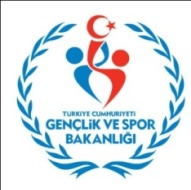 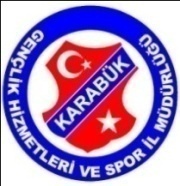 KARABÜKGENÇLİK HİZMETLERİ VE SPOR İL MÜDÜRLÜĞÜHAFTALIK SPOR FAALİYET PROGRAMI28.M.NoM.NoM.NoM.NoSAATSAATSAATSAATSAATYERFAALİYET FAALİYET FAALİYET                                 24 KASIM  2018 CUMARTESİ                                24 KASIM  2018 CUMARTESİ                                24 KASIM  2018 CUMARTESİ                                24 KASIM  2018 CUMARTESİ                                24 KASIM  2018 CUMARTESİ                                24 KASIM  2018 CUMARTESİ                                24 KASIM  2018 CUMARTESİ                                24 KASIM  2018 CUMARTESİ                                24 KASIM  2018 CUMARTESİ                                24 KASIM  2018 CUMARTESİ                                24 KASIM  2018 CUMARTESİ                                24 KASIM  2018 CUMARTESİ                                24 KASIM  2018 CUMARTESİ354.354.11.0011.0011.0011.0011.0011.0011.00GENÇLİK MERKEZİGENÇLİK MERKEZİÖĞRENDİKLERİMİ UYGULUYORUM PROJESİÖĞRENDİKLERİMİ UYGULUYORUM PROJESİ                           25 KASIM  2018 PAZAR                           25 KASIM  2018 PAZAR                           25 KASIM  2018 PAZAR                           25 KASIM  2018 PAZAR                           25 KASIM  2018 PAZAR                           25 KASIM  2018 PAZAR                           25 KASIM  2018 PAZAR                           25 KASIM  2018 PAZAR                           25 KASIM  2018 PAZAR                           25 KASIM  2018 PAZAR                           25 KASIM  2018 PAZAR                           25 KASIM  2018 PAZAR                           25 KASIM  2018 PAZAR355.                                 26 KASIM 2018 PAZARTESİ                                 26 KASIM 2018 PAZARTESİ                                 26 KASIM 2018 PAZARTESİ                                 26 KASIM 2018 PAZARTESİ                                 26 KASIM 2018 PAZARTESİ                                 26 KASIM 2018 PAZARTESİ                                 26 KASIM 2018 PAZARTESİ                                 26 KASIM 2018 PAZARTESİ                                 26 KASIM 2018 PAZARTESİ                                 26 KASIM 2018 PAZARTESİ                                 26 KASIM 2018 PAZARTESİ                                 26 KASIM 2018 PAZARTESİ                                 26 KASIM 2018 PAZARTESİ356.356.356.356.356.10.0010.00ATATÜKRK ORTAOKULUATATÜKRK ORTAOKULUATATÜKRK ORTAOKULUPROJE ÇALIŞMASIPROJE ÇALIŞMASIPROJE ÇALIŞMASI12.0012.00MEVLANA İMAM HATİP ORTAOKULUMEVLANA İMAM HATİP ORTAOKULUMEVLANA İMAM HATİP ORTAOKULUKİTAP OKUMA HALKASI TAHLİL PROGRAMIKİTAP OKUMA HALKASI TAHLİL PROGRAMIKİTAP OKUMA HALKASI TAHLİL PROGRAMI357.357.357.357.357.13.0013.00ŞEHİT NAZİF TOPSAKAL İLKOKULUŞEHİT NAZİF TOPSAKAL İLKOKULUŞEHİT NAZİF TOPSAKAL İLKOKULUGÜZEL  SANATLAR KULÜBÜ(KARİKATÜR)GÜZEL  SANATLAR KULÜBÜ(KARİKATÜR)GÜZEL  SANATLAR KULÜBÜ(KARİKATÜR)15.0015.00GÖNÜLLÜ EVİGÖNÜLLÜ EVİGÖNÜLLÜ EVİÇAYA GELİYORUZÇAYA GELİYORUZÇAYA GELİYORUZ                         27 KASIM  2018 SALI                         27 KASIM  2018 SALI                         27 KASIM  2018 SALI                         27 KASIM  2018 SALI                         27 KASIM  2018 SALI                         27 KASIM  2018 SALI                         27 KASIM  2018 SALI                         27 KASIM  2018 SALI                         27 KASIM  2018 SALI                         27 KASIM  2018 SALI                         27 KASIM  2018 SALI                         27 KASIM  2018 SALI                         27 KASIM  2018 SALI358.358.358.358.358.KİTAP OKUMA HALKASI TAHLİL PROGRAMIKİTAP OKUMA HALKASI TAHLİL PROGRAMIKİTAP OKUMA HALKASI TAHLİL PROGRAMI359.359.359.359.359.10.0010.00CUMHURİYET ORTAOKULUCUMHURİYET ORTAOKULUCUMHURİYET ORTAOKULUGENÇ DÖNÜŞÜMGENÇ DÖNÜŞÜMGENÇ DÖNÜŞÜM360.360.360.360.360.16.0016.00HOCA AHMET YESEVİ İMAM HATİP ORTAOKULUHOCA AHMET YESEVİ İMAM HATİP ORTAOKULUHOCA AHMET YESEVİ İMAM HATİP ORTAOKULUMANGALA EĞİTİMİMANGALA EĞİTİMİMANGALA EĞİTİMİ                        28 KASIM 2018 ÇARŞAMBA                        28 KASIM 2018 ÇARŞAMBA                        28 KASIM 2018 ÇARŞAMBA                        28 KASIM 2018 ÇARŞAMBA                        28 KASIM 2018 ÇARŞAMBA                        28 KASIM 2018 ÇARŞAMBA                        28 KASIM 2018 ÇARŞAMBA                        28 KASIM 2018 ÇARŞAMBA                        28 KASIM 2018 ÇARŞAMBA                        28 KASIM 2018 ÇARŞAMBA                        28 KASIM 2018 ÇARŞAMBA                        28 KASIM 2018 ÇARŞAMBA                        28 KASIM 2018 ÇARŞAMBA361.361.361.361.10.0010.0010.00ÖĞLEBELİ ORTAOKULUÖĞLEBELİ ORTAOKULUÖĞLEBELİ ORTAOKULUATIK PİL PROJESİ ATIK PİL PROJESİ ATIK PİL PROJESİ 362.362.362.362.13.0013.0013.00MEVLANA İMAM HATİP ORTAOKULUMEVLANA İMAM HATİP ORTAOKULUMEVLANA İMAM HATİP ORTAOKULUMERKEZİM HER YERDEMERKEZİM HER YERDEMERKEZİM HER YERDE363363363                  29 KASIM  2018 PERŞEMBE                  29 KASIM  2018 PERŞEMBE                  29 KASIM  2018 PERŞEMBE364.364.364.364.11.0011.0011.00ATATÜRK ORTAOKULUATATÜRK ORTAOKULUATATÜRK ORTAOKULUMEDENİYETİN KEŞFİ KUDÜSMEDENİYETİN KEŞFİ KUDÜSMEDENİYETİN KEŞFİ KUDÜS365.365.365.365.13.0013.0013.00ŞEHİT NAZİF TOPSAKAL İLKOKULUŞEHİT NAZİF TOPSAKAL İLKOKULUŞEHİT NAZİF TOPSAKAL İLKOKULUGÜZEL SANATLAR KULÜBÜ(KEÇE ÇALIŞMASI)GÜZEL SANATLAR KULÜBÜ(KEÇE ÇALIŞMASI)GÜZEL SANATLAR KULÜBÜ(KEÇE ÇALIŞMASI)366.366.366.366.                          30 KASIM  2018 CUMA                          30 KASIM  2018 CUMA                          30 KASIM  2018 CUMA                          30 KASIM  2018 CUMA                          30 KASIM  2018 CUMA                          30 KASIM  2018 CUMA                          30 KASIM  2018 CUMA                          30 KASIM  2018 CUMA                          30 KASIM  2018 CUMA                          30 KASIM  2018 CUMA                          30 KASIM  2018 CUMA                          30 KASIM  2018 CUMA                          30 KASIM  2018 CUMA367.367.367.367.367.KİTAP OKUMA HALKASI TAHLİL PROGRAMI368.368.368.368.368.15.00HOCA AHMET YESEVİ İMAM HATİP ORTAOKULUHOCA AHMET YESEVİ İMAM HATİP ORTAOKULUHOCA AHMET YESEVİ İMAM HATİP ORTAOKULUHOCA AHMET YESEVİ İMAM HATİP ORTAOKULUHOCA AHMET YESEVİ İMAM HATİP ORTAOKULUHOCA AHMET YESEVİ İMAM HATİP ORTAOKULUMANGALA EĞİTİMİ